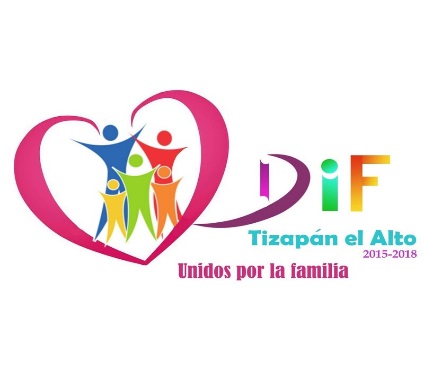 SEPTIEMBRE 2016POR ESTE CONDUCTO SE HACE CONSTAR QUE A LA FECHA NO SE HA REALIZADO NINGÚN PROCEDIMIENTO DE RESPONSABILIDAD ADMINISTRATIVA. POR LO QUE RESULTA SER INFORMACIÓN INEXISTENTE. DE CONFORMIDAD CON EL ARTÍCULO 86 DE LA LEY DE TRANSPARENCIA.